Supplementary material 1. Detailed search strategySupplementary Table A: Search Strategy Used in PubMed 2021/10/15Supplementary Table B. Search Strategy Used in EMBASE 2021/10/16Supplementary Table C. Search Strategy Used in Cochrane 2021/10/16No. Search items Items found 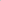 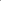 #1 ("neoplasms"[MeSH Terms] OR "carcinoma"[MeSH Terms] OR "adenocarcinoma"[MeSH Terms] OR "cancer*"[Title/Abstract] OR "carcin*"[Title/Abstract] OR "neoplas*"[Title/Abstract] OR "tumo*"[Title/Abstract] OR "adenocarcinoma*"[Title/Abstract]) AND ("pancreas"[MeSH Terms] OR "pancreas"[Title/Abstract] OR "pancreatic"[Title/Abstract])125069#2"complementary therapies"[MeSH Terms] OR "drugs, Chinese herbal"[MeSH Terms] OR "herbal medicine"[MeSH Terms] OR "medicine, traditional"[MeSH Terms] OR "medicine, east asian traditional"[MeSH Terms] OR "plant extracts"[MeSH Terms] OR "plants, medicinal"[MeSH Terms] OR "phytotherapy"[MeSH Terms] OR "alternative medicine"[Title/Abstract] OR "complementary therap*"[Title/Abstract] OR "Chinese herba*"[Title/Abstract] OR "Chinese medicine"[Title/Abstract] OR "herb*"[Title/Abstract] OR "herbalism"[Title/Abstract] OR "herbal medicine"[Title/Abstract] OR "herbal drugs"[Title/Abstract] OR "plant extract*"[Title/Abstract] OR "medicinal plant*"[Title/Abstract] OR "phytotherapy*"[Title/Abstract] OR "phytopharmaceutic*"[Title/Abstract] OR "traditional medicine"[Title/Abstract] OR "oriental medicine"[Title/Abstract] OR "zhong yi xue"[Title/Abstract]535160#3("randomized controlled trial"[Publication Type] OR "controlled clinical trial"[Publication Type] OR "randomized"[Title/Abstract] OR "placebo"[Title/Abstract] OR "drug therapy"[MeSH Terms] OR "randomly"[Title/Abstract] OR "trial"[Title/Abstract] OR "groups"[Title/Abstract]) NOT ("animals"[MeSH Terms] NOT "humans"[MeSH Terms])3743300#4#1 and #2 and #3 178No.Search itemsItems foundSearch Terms to Pancreatic Cancer:Search Terms to Pancreatic Cancer:Search Terms to Pancreatic Cancer:#1'neoplasm'/exp5528354#2'carcinoma'/exp1422705#3'adenocarcinoma'/exp268173#4cancer*:ti,ab,kw2901509#5carcin*:ti,ab,kw1214850#6neoplas*:ti,ab,kw525815#7tumo*:ti,ab,kw2629899#8adenocarcinoma*:ti,ab,kw249758#9#1 OR #2 OR #3 OR #4 OR #5 OR #6 OR #7 OR #86151454#10'pancreas'/exp131898#11pancreas:ti,ab,kw162973#12pancreatic:ti,ab,kw305486#13#10 OR #11 OR #12417187#14#9 AND #13185755Search Terms to Interventions:Search Terms to Interventions:Search Terms to Interventions:#15'alternative medicine'/exp69580#16'herbaceous agent'/exp55625#17'herbal medicine'/exp24782#18'traditional medicine'/exp115752#19'oriental medicine'/exp2984#20'chinese medicine'/exp59339#21'plant extract'/exp247854#22'medicinal plant'/exp279866#23'phytotherapy'/exp18198#24'alternative medicine':ti,ab,kw14672#25'complementary therap*':ti,ab,kw6675#26'chinese herba*':ti,ab,kw10554#27'chinese medicine*':ti,ab,kw43722#28herb*:ti,ab,kw156249#29herbalism:ti,ab,kw251#30'herbal medicine':ti,ab,kw19059#31'herbal drugs':ti,ab,kw3110#32'plant extract*':ti,ab,kw20359#33'medicinal Plant*':ti,ab,kw39268#34'Phytotherapy*':ti,ab,kw4113#35'phytopharmaceutic*':ti,ab,kw1156#36‘traditional medicine’:ti,ab,kw20557#37‘oriental medicine’:ti,ab,kw1602#38‘zhong yi xue’:ti,ab,kw1#39#15 OR #16 OR #17 OR #18 OR #19 OR #20 OR #21 OR #22 OR #23 OR #24 OR #25 OR #26 OR #27 OR #28 OR #29 OR #30 OR #31 OR #32 OR #33 OR #34 OR #35 OR #36 OR #37 OR #38683296Types of Study:Types of Study:Types of Study:#40random*1963270#41#14 AND #39 AND #40152No.Search itemsItems foundSearch Terms to Pancreatic Cancer:Search Terms to Pancreatic Cancer:Search Terms to Pancreatic Cancer:#1MeSH descriptor: [Neoplasms] explode all trees84044#2MeSH descriptor: [Carcinoma] explode all trees14186#3MeSH descriptor: [Adenocarcinoma] explode all trees7862#4(cancer*):ti,ab,kw174063#5(carcin*):ti,ab,kw45551#6(neoplas*):ti,ab,kw86832#7(tumo*):ti,ab,kw77875#8(adenocarcinoma*):ti,ab,kw11360#9#1 OR #2 OR #3 OR #4 OR #5 OR #6 OR #7 OR #8236594#10MeSH descriptor: [Pancreas] explode all trees1356#11(pancreas):ti,ab,kw7785#12(pancreatic):ti,ab,kw14188#13#10 OR #11 OR #1217528#14#9 AND #137610Search Terms to Interventions:Search Terms to Interventions:Search Terms to Interventions:#15MeSH descriptor: [Complementary Therapies] explode all trees21070#16MeSH descriptor: [Drugs, Chinese Herbal] explode all trees3705#17MeSH descriptor: [Herbal Medicine] explode all trees63#18MeSH descriptor: [Medicine, Traditional] explode all trees1582#19MeSH descriptor: [Medicine, East Asian Traditional] explode all trees1357#20MeSH descriptor: [Plant Extracts] explode all trees8586#21MeSH descriptor: [Plants, Medicinal] explode all trees947#22MeSH descriptor: [Phytotherapy] explode all trees4268#23(alternative medicine):ti,ab,kw5163#24(complementary therap*):ti,ab,kw4665#25(chinese herba*):ti,ab,kw5247#26(chinese medicine):ti,ab,kw12585#27(herb*):ti,ab,kw12083#28(herbalism):ti,ab,kw9762#29(herbal medicine):ti,ab,kw5171#30(herbal drugs):ti,ab,kw7303#31(plant extract*):ti,ab,kw6643#32(Medicinal Plant*):ti,ab,kw3537#33(Phytotherapy*):ti,ab,kw4387#34(phytopharmaceutic*):ti,ab,kw34#35(traditional medicine):ti,ab,kw11012#36(oriental medicine):ti,ab,kw681#37(zhong yi xue):ti,ab,kw3#38#15 OR #16 OR #17 OR #18 OR #19 OR #20 OR #21 OR #22 OR #23 OR #24 OR #25 OR #26 OR #27 OR #28 OR #29 OR #30 OR #31 OR #32 OR #33 OR #34 OR #35 OR #36 OR #3753521#39#14 AND #37124